UNREVISED HANSARDMINI PLENARY - NATIONAL ASSEMBLYFRIDAY, 20 MAY 2022VOTE NO 9 – PLANNING, MONITORING AND EVALUATIONPage: 1FRIDAY, 20 MAY 2022____PROCEEDINGS OF MINI-PLENARY SESSION — NATIONAL ASSEMBLY____Members of the mini-plenary session met on the virtualplatform at 10:00.Acting Chairperson Mr Q R Dyantyi took the Chair and requestedmembers to observe a moment of silence for prayer ormeditation.The ACTING CHAIRPERSON (Mr Q R Dyantyi): Hon members, beforewe proceed, I would like to remind you that the virtual mini—plenary is deemed to be in the precinct of Parliament andconstitutes a meeting of the National Assembly for debatingpurposes only. In addition to the Rules of the virtualsitting, the Rules of the National Assembly, including therules of debate, will apply. Members enjoy the same powers andprivileges that apply in sittings of the National Assembly.Members should equally note that anything said on the virtualplatform is deemed to have been said to the House and may be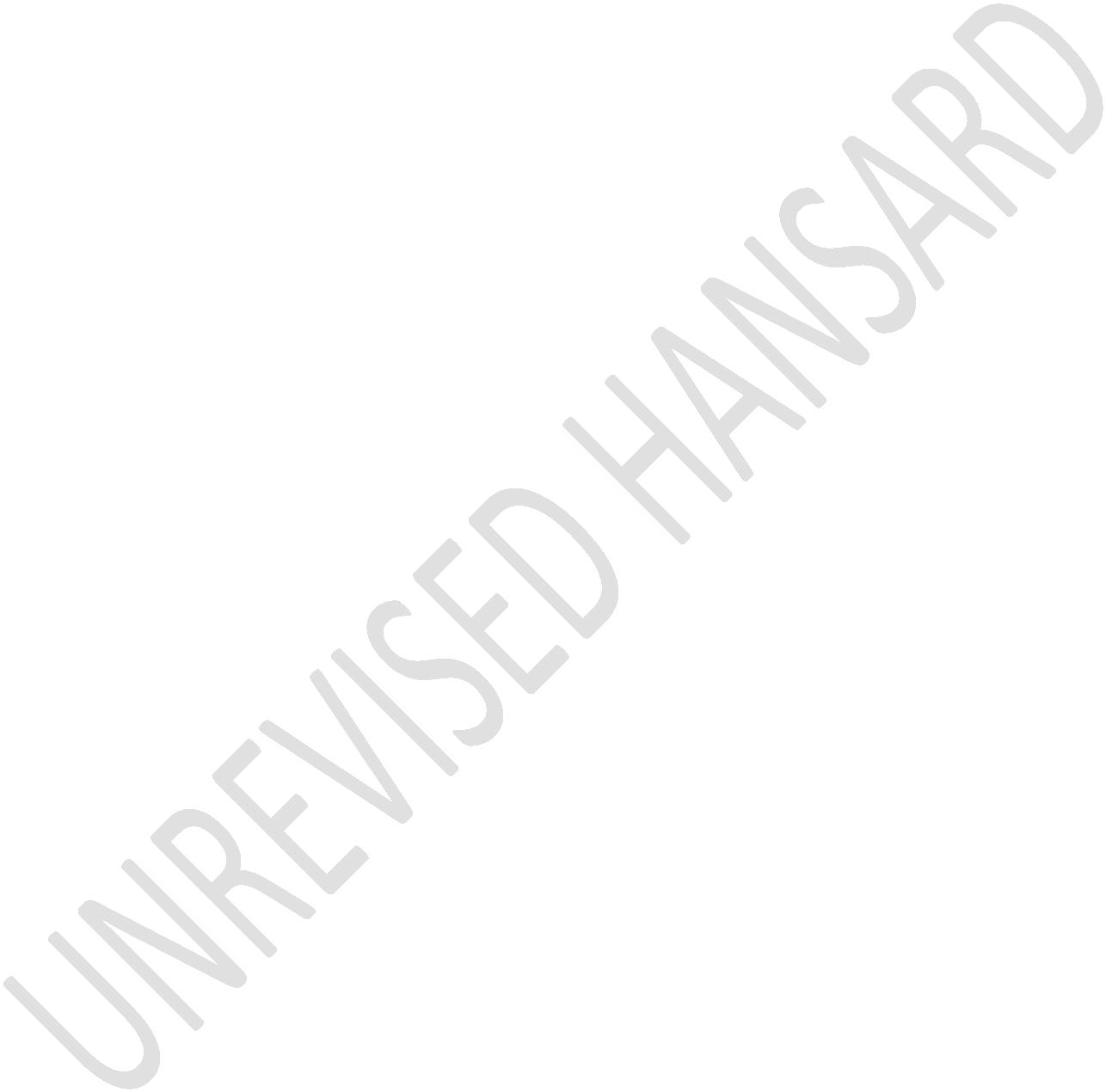 UNREVISED HANSARDMINI PLENARY - NATIONAL ASSEMBLYFRIDAY, 20 MAY 2022VOTE NO 9 – PLANNING, MONITORING AND EVALUATIONPage: 2ruled upon. All members who have logged in shall be consideredto be present and are requested to mute their microphones andonly unmute when recognised to speak. This is very important.This is because the microphones are very sensitive and willpick up noise which might disturb the attention of othermembers. When recognised to speak, please unmute yourmicrophone and connect your video. Members may make use of theicons on the bar at the bottom of their screens which has anoption that allows a member to put up his or her hand. Thesecretariat will assist in alerting the Chairperson of membersrequesting to speak. When using the virtual system, membersare urged to refrain or desist from unnecessary points oforder or interjections.We shall now proceed to the Order which is the debate on VoteNo 9 — Planning, Monitoring and Evaluation Appropriation Bill.I now recognise the hon Minister in the Presidency hon MondliGungubele. The Minister? Hon Minister in the Presidency, areyou in the House? Hon Deputy Minister Kekana, is your Ministeronline?The DEPUTY MINISTER IN THE PRESIDENCY (Ms P S Kekana): Let mecheck. I think he should be, hon Chair.UNREVISED HANSARDMINI PLENARY - NATIONAL ASSEMBLYFRIDAY, 20 MAY 2022VOTE NO 9 – PLANNING, MONITORING AND EVALUATIONPage: 3The ACTING CHAIRPERSON (Mr Q R Dyantyi): I now again recognisethe hon Minister in the Presidency if he is online.The ACTING CHAIRPERSON (Ms T M Joemat-Pettersen): HonChairperson, this is the Acting Chair Tina Joemat-Pettersen.We have not yet noted the Minister.The ACTING CHAIRPERSON (Mr Q R Dyantyi): Okay, thank you, honActing Chair Joemat-Pettersen. Hon Deputy Minister, are weable to locate where the Minister is in the next few seconds?Is he struggling with ... network? What is happening?Mr J J MCGLUWA: Chairperson?The ACTING CHAIRPERSON (Mr Q R Dyantyi): Is that a point oforder?Mr J J MCGLUWA: No Chair. I want to suggest something for ...progress. Is it possible that we maybe ask another ANCMinister or the Deputy Minister to speak? Unless we wait forfive minutes for the Minister to come on.UNREVISED HANSARDMINI PLENARY - NATIONAL ASSEMBLYFRIDAY, 20 MAY 2022VOTE NO 9 – PLANNING, MONITORING AND EVALUATIONPage: 4The ACTING CHAIRPERSON (Mr Q R Dyantyi): Thank you, honMcGluwa. We will wait for two minutes. Your suggestion isappreciated but you know it’s not workable. Thank you, honMcGluwa. Apologies, hon members.The ACTING CHAIRPERSON (Ms T M Joemat-Pettersen): HonChairperson?The ACTING CHAIRPERSON (Mr Q R Dyantyi): Thank you, hon ActingChair. I now recognise that the Minister is online. HonMinister in the Presidency, I recognised you to speak and tolead this important debate but it so happened that you werenot online when we started. I again recognise you, honMinister Gungubele to lead the debate.APPROPRIATION BILLDebate on Vote No 9 — Planning, Monitoring and Evaluation:The MINISTER IN THE PRESIDENCY: Thank you, hon Chair. I’mtrying to sort out ... connectivity. My apologies. I don’tknow what went wrong.UNREVISED HANSARDMINI PLENARY - NATIONAL ASSEMBLYFRIDAY, 20 MAY 2022VOTE NO 9 – PLANNING, MONITORING AND EVALUATIONPage: 5Hon Chairperson of the session, Deputy Minister in thePresidency Ms Pinky Kekana, chairperson of the PortfolioCommittee on Public Service and Administration Mr T H James,members of the Portfolio Committee on Public Service andAdministration, hon members of the House, the Director-General, DG, for the Department of Planning, Monitoring andEvaluation Mr Robert Nkuna, distinguished guests, members ofthe media and fellow South Africans, I am pleased and honouredto table the budget policy statement of the Department ofPlanning, Monitoring and Evaluation for the financial year2022-23. This occasion happens as we celebrate Africa Monthand the formation of the AU. During this month we are allcalled upon to embrace our being as Africans and to worktowards the development of our continent and the Africanpopulace. As South Africa, we reiterate our commitment tobuilding a better Africa and a better world through dedicatedprogrammes to reduce unemployment and inequality, and toeliminate poverty.Many of the people on the continent and in our country arestill trapped in poverty, with limited prospects foremployment. Hence, we welcome the AU’s timely decision todedicate this year towards the safeguarding of nutrition andUNREVISED HANSARDMINI PLENARY - NATIONAL ASSEMBLYFRIDAY, 20 MAY 2022VOTE NO 9 – PLANNING, MONITORING AND EVALUATIONPage: 6food security across the continent. This is consistent withour strategic long-term goals to reduce unemployment, povertyand inequality, as expressed in the National Development Plan,NDP, and so on.Our government is already seized with endeavours to ensurethat South Africans, especially the poor, do not only haveaccess to food but to nutrition as well. Government hasestablished the Food and Nutrition Council which is led by HisExcellency the Deputy President David Mabuza, with theDepartment of Planning, Monitoring and Evaluation providingsecretariat services. Through this effort, we intend tomobilise other stakeholders across society to ensure thatSouth Africans have access to nutrition ... [Inaudible.]Government is already a significant contributor to foodnutrition through its programmes and activities spread acrossdepartments such as Social Development, Health and BasicEducation. We will brief Parliament on progress in this regardas we move along with the implementation of this importanteffort.The NDP remains our lodestar as we continue to deal withcurrent and future challenges post-COVID-19. Besides theUNREVISED HANSARDMINI PLENARY - NATIONAL ASSEMBLYFRIDAY, 20 MAY 2022VOTE NO 9 – PLANNING, MONITORING AND EVALUATIONPage: 7devastation caused by the pandemic, and most recently floodsin parts of our country, including the Eastern Cape, KwaZulu-Natal and North West provinces, there is still scope to makesignificant strides to achieve the goals of the NDP.For us to effectively achieve these goals as encapsulated inthe NDP, we have to overcome the threat posed by the COVID-19pandemic, rebuild our economy, equip our people with thenecessary skills, and fight corruption both in government andin the private sector.Just as in many other African countries, our economy was badlyaffected by the COVID-19 pandemic. In the past two years, wehave had to battle the unpredictable surge of the coronavirus,find solutions to protect lives and livelihoods and keep thesystem running in the service of the people.Our economy was badly affected with some strategic businessesclosed and with many of our people losing their jobs. In theworst cases, many of our family members who may also have beenbreadwinners, succumbed to the pandemic and left families inthe worst economic circumstances and emotional distress. Thiswas further compounded by horrific emergent developments inUNREVISED HANSARDMINI PLENARY - NATIONAL ASSEMBLYFRIDAY, 20 MAY 2022VOTE NO 9 – PLANNING, MONITORING AND EVALUATIONPage: 8the country, such as the July 2021 unrest, floods and droughtin the KwaZulu-Natal, Eastern Cape and North West provinces.Underlying and parallel to the COVID-19 pandemic, we also haveto deal with the abuse, violation and killing of women; anunpleasant phenomenon which continues to hinder women’sparticipation in the economy and their full enjoyment of basichuman rights.We would like to commend the efforts of all who continue tocollaborate with government to ameliorate the impact of theseunfortunate incidents. In a manner that signified the ultimatedemonstration of our nation’s rootedness to the ethos ofUbuntu, frontline workers put their lives on the line to savethose affected.Ordinary individuals and community members worked withgovernment to quell the July unrest and protect targetedeconomic infrastructure. Various civil society organisationsjoined government to deal with the devastating aftermath ofthe floods. We continue to work with all organisations andstakeholders nationwide to call for an end to gender-basedviolence, GBV. The impact of these emergent circumstances isso vast and deep that our victory will only prevail if weUNREVISED HANSARDMINI PLENARY - NATIONAL ASSEMBLYFRIDAY, 20 MAY 2022VOTE NO 9 – PLANNING, MONITORING AND EVALUATIONPage: 9continue to work together in the manner that we respond tothese challenges.The President reminded us during the state of the nationaddress to build on the foundation of the EconomicReconstruction and Recovery Plan and to continue to implementthe seven priorities of the 2019-24 Medium-Term StrategicFramework, MTSF, which is the five-year plan of governmenttowards the implementation of the NDP. The Presidentemphasised the need to work collectively with all partners toovercome the pandemic, to massively roll out theinfrastructure programme, to substantially increase localproduction, to implement the economic stimulus to create jobsand to rapidly expand our energy generation capacity. ThePresident also announced the amendment and tightening of lawsthat are critical in dealing with the scourge of GBV andfemicide.It is upon us to ensure that all these key focus areas areimplemented to help catapult our country out of this currentsituation. We need to forge a solid and seamless synergy withall government departments, entities and social partners, andalign our plans to these strategic objectives and long-termUNREVISED HANSARDMINI PLENARY - NATIONAL ASSEMBLYFRIDAY, 20 MAY 2022VOTE NO 9 – PLANNING, MONITORING AND EVALUATIONPage: 10developmental plans. We must recalibrate our efforts to ensurethat our plans are implemented within the set time andallocated budgets.It is for this reason that we have identified theinstitutionalisation of planning, monitoring and evaluation asthe theme and programme of this year. The Department ofPlanning, Monitoring and Evaluation has to increase itseffectiveness to ensure that we institutionalise these toolsin such a way that we achieve tangible results. Our resolve asthe Department of Planning, Monitoring and Evaluation is toensure that this outcome action-orientated planning andimplementation process should happen consistently across allspheres of government and agencies. This synergy should entailmechanisms for us to be each other’s watchdog and encourage usto aspire to the highest levels of accountability. In this waywe will ensure that work gets done according to our plans, andin a manner that improves people’s livelihoods and allows forthe full participation of all the citizenry.The Department of Planning, Monitoring and Evaluation, workingtogether with the National Planning Commission, NPC, and allspheres of government, is at the heart of this synergy and hasUNREVISED HANSARDMINI PLENARY - NATIONAL ASSEMBLYFRIDAY, 20 MAY 2022VOTE NO 9 – PLANNING, MONITORING AND EVALUATIONPage: 11a critical task to institutionalise planning and alignmentwith developmental goals and outcomes in government, provideeffective monitoring mechanisms and evaluate all criticalprogrammes to assess the nature of our impact in society.The NPC in particular, as the custodian of the NDP, shouldassist with the institutionalisation of planning amongst allsocial partners, provide critical research on theimplementation of key focus areas and mobilise stakeholdersoutside government to contribute towards the attainment of ourdevelopmental goals.I am excited that the newly appointed commissioners of the NPChave already shown the zeal to work with us towards themainstreaming of long-term planning and the attainment of theNDP goals. They bring with them a wealth of experience invarious sectors of our society and help us reach as manypotential stakeholders as possible. We expect them to build onthe crucial research outputs of the previous NPC and help tocreate a credible repository of evidence that will support thework towards the NDP goals.UNREVISED HANSARDMINI PLENARY - NATIONAL ASSEMBLYFRIDAY, 20 MAY 2022VOTE NO 9 – PLANNING, MONITORING AND EVALUATIONPage: 12This third NPC, which commenced its duty last year inDecember, has a critical mandate to lead the developmentagenda; advise on key developmental issues; accelerate,promote, monitor and assess the implementation of the NDP;conduct long-term research and create a body of evidence; helpthe country to look ahead in a futuristic manner; and ensureinternational partnerships for development in our country.Although the NPC is an independent advisory body, we want tosee them work closely with the Department of Planning,Monitoring and Evaluation and create a framework forintegrated planning in government. We remain committed toproduce a legal framework that will usher in a new predictableand automated planning paradigm and discipline within andacross all spheres of government.In this regard, the Department of Planning, Monitoring andEvaluation will undertake intergovernmental and publicconsultations on the revised Integrated Development PlanningFramework Bill. We anticipate that these consultations wouldbe finalised by September 2022 and the necessary updates toincorporate comments will be effected by March 2023.UNREVISED HANSARDMINI PLENARY - NATIONAL ASSEMBLYFRIDAY, 20 MAY 2022VOTE NO 9 – PLANNING, MONITORING AND EVALUATIONPage: 13The finalisation and ascension of this Bill will build on theexisting work that is happening in the Department of Planning,Monitoring and Evaluation to institutionalise planning andassist with the alignment of key priorities. Over the years,the Department of Planning, Monitoring and Evaluation hasconsistently assessed all departmental strategic plans andannual performance plans, APPs, to ensure that they arealigned to the MTSF and NDP. These efforts were augmented witha series of training sessions for key planning functionariesin government to get them up to speed with the planningframework and guiding concepts. This work, which will continuein the financial year 2022-23, has been enhanced by thedevelopment of a much more nuanced theory of change that wouldguide integrated development planning in government and ensurethat all components of government’s machinery workcollaboratively to achieve the set MTSF and NDP outcomes.This work has also been strengthened by the introduction ofthe National Annual Strategic Plan, Nasp, instrument in theplanning cycle of government to improve developmental results.The Nasp instrument sets out the priorities for the year aheadand improves alignment between medium-term strategicpriorities and annual plans and budgets of departments.UNREVISED HANSARDMINI PLENARY - NATIONAL ASSEMBLYFRIDAY, 20 MAY 2022VOTE NO 9 – PLANNING, MONITORING AND EVALUATIONPage: 14The Nasp, as it is commonly called now, is in alignment withthe priorities that were set out in the President’s 2022 stateof the nation address, and is aligned with the NDP and theMTSF. It is anchored on four key areas that are aimed atstabilising the current situation and leads to full recovery,namely the management of the pandemic, economic recovery,employment support and relief and building state capabilityfor effective delivery.In line with the key areas, the Nasp identifies 10 criticalinterventions that should find expression in departments’APPs. These top 10 interventions include the need to massifyjob creation, effect structural reforms and create conditionsfor ease of doing business in the country, digitisation andmodernisation, food security and household income, provisionof basic income services, access to clean drinkable water anddignified sanitation, encourage citizens to take up vaccinesfor protection against COVID-19 and deal decisively withcorruption. The implementation of these top 10 interventionswill be monitored and evaluated on a monthly basis to ensureconsistency in alignment and delivery.UNREVISED HANSARDMINI PLENARY - NATIONAL ASSEMBLYFRIDAY, 20 MAY 2022VOTE NO 9 – PLANNING, MONITORING AND EVALUATIONPage: 15We will ensure that this enhanced planning paradigm findsexpression across all spheres of government through theDistrict Development Model, DDM. The Department of Planning,Monitoring and Evaluation chairs the Presidency SteeringCommittee on the DDM and has already established a number ofworkstreams to assist in driving integrated planning andimplementation of programmes in the 44 pilot districts.As you may be aware, the DDM adopts an integrated approach anddispels silos in the implementation of government programmesacross the three tiers of government. Its intention is toensure that plans translate into implementable programmes thatyield demonstrable results. The DDM calls for government toco-ordinate and integrate development plans and budgets, andmobilise the capacity and resources of social partners inpursuit of inclusive growth and job creation.A number of pilot districts have launched the model and arebeginning to realise its delivery capability across the threespheres of government. Most of the districts have submittedtheir one plans which co-ordinates developmental efforts andsets specific timelines for delivery. These one plans alsoencapsulate identified catalytic projects which will helpUNREVISED HANSARDMINI PLENARY - NATIONAL ASSEMBLYFRIDAY, 20 MAY 2022VOTE NO 9 – PLANNING, MONITORING AND EVALUATIONPage: 16stabilise the current situation and lead to sustainableeconomic recovery and growth. The Department of Planning,Monitoring and Evaluation will review these plans regularly toensure alignment with the Nasp, MTSF 2019-24 and NDPdevelopmental goals.We are building in effective monitoring mechanisms around allthe plans to track implementation and develop timelycorrective measures. The department will, over the mediumterm, continue to monitor government performance towards theachievement of envisaged outcomes, by among others conductingbiannual integrated MTSF monitoring reviews. These reviews areaimed at measuring progress against MTSF priorities to achieveimproved accountability of the government in theimplementation of service-delivery programmes and projects.The reviews will include monitoring of the implementation ofthe industrial master plans, food and nutrition security, GBVand femicide, COVID-19 assessments, Operation Phakisaassessments and the ease of doing business in the country.As this financial year marks the midpoint of our MTSF 2019-24,the Department of Planning, Monitoring and Evaluation willalso produce a mid-term review report of government’sUNREVISED HANSARDMINI PLENARY - NATIONAL ASSEMBLYFRIDAY, 20 MAY 2022VOTE NO 9 – PLANNING, MONITORING AND EVALUATIONPage: 17performance against the set seven priorities. We want tobolster the evidence that is generated through the monthly,biannual, mid-term and sectoral reviews with rapid evaluationsof key government programmes. Our evaluation team at theDepartment of Planning, Monitoring and Evaluation will conductrapid evaluations on programmes that are aimed at achievingour annual apex priorities as detailed in the Nasp.Rapid evaluations will be implemented alongside the approvednational evaluation plan which is anchored on the sevenpriorities of the MTSF 2019-24. We need this feedback todesign appropriate corrective interventions, improve our plansand fine-tune the delivery mechanisms.We are working on the development of a large-scale tertiaryknowledge hub that will host all this evidence and link us toresearch outputs in various sectors. The Department ofPlanning, Monitoring and Evaluation will create a real-timedata centre that is geographically referenced to enable thePresident to have a line of sight of government interventionsand the impact that these interventions have on the objects ofchange, the people of our country.UNREVISED HANSARDMINI PLENARY - NATIONAL ASSEMBLYFRIDAY, 20 MAY 2022VOTE NO 9 – PLANNING, MONITORING AND EVALUATIONPage: 18We want to work towards a scenario where all the citizens canaccess and track progress in the implementation of governmentprogrammes against the set targets. As a result, theDepartment of Planning, Monitoring and Evaluation is at theadvanced stage in the development of the Centralised DataManagement and Analytical System, CDMAS, which will enabledata users to access, retrieve, analyse and visualise data.We want all citizens to be a part of the envisaged growth anddevelopment by building the necessary capability in the stateand working towards the highest standards of accountability.Hence, we consider the signing and reviews of performanceagreements for the executive and heads of departments animportant element in the capability of the state. Thedepartment has a task to co-ordinate the signing ofperformance agreements for the Minister and heads ofdepartments, and ensure alignment with the APPs and overalldevelopmental goals.Our frontline monitoring team is on the ground to review thequality of government services, identify potential hindrancesand bring in the necessary evidence. We want to ensure thatno-one is left behind as we rebuild our country amidst thisUNREVISED HANSARDMINI PLENARY - NATIONAL ASSEMBLYFRIDAY, 20 MAY 2022VOTE NO 9 – PLANNING, MONITORING AND EVALUATIONPage: 19pandemic and work towards inclusive development and growth. Weencourage all the people in South Africa to vaccinate againstcoronavirus to offset its impact in our society. We call onall South Africans to protect critical economic infrastructureto safeguard existing jobs and sources of livelihoods. Let uslead the charge against corruption because it compromises allour efforts to accelerate the recovery process and set oureconomy on a positive economic trajectory. No woman must besubjected to abuse, violation and discriminated against in allfacets of our lives. The youth must adopt this recovery andstabilisation ... as its main course and participateeffectively in all programmes that seek to grow the country.We want a skilled youthful workforce that can drive thisrecovery with the necessary vigour and speed.We commit to deploy the Budget Vote for the financial year2022-23, which amounts to R470,9 million, towards building anintegrated evidence-based planning, monitoring and evaluationsystem. It is our view that this will significantly improvethe capability of the state to deliver and promote theparticipation of various stakeholders and ordinary people.With the budget made available, we have allocated and willspend as follows:UNREVISED HANSARDMINI PLENARY - NATIONAL ASSEMBLYFRIDAY, 20 MAY 2022VOTE NO 9 – PLANNING, MONITORING AND EVALUATIONPage: 20Firstly, R190,4 million will be dedicated to the compensationof employees, goods and services;Secondly, R84,6 million will contribute to the improveddevelopment outcomes for the country through the co-ordinationand institutionalisation of an integrated government planningsystem. Examples of interventions include the monitoring ofthe NDP, automation of the planning system across allgovernment institutions and stakeholder engagement programmesof the NPC;Thirdly, R69,4 million is dedicated to monitoring government’sprogress on its achievement of the goals set out in the NDP.There are many interventions that will be implemented. To namea few, monitoring reviews that measure progress against MTSFpriorities and submitted to Cabinet on the state of governmentperformance against the MTSF, monitoring the implementation ofOperation Phakisa Labs, and implementing the Local GovernmentManagement Improvement Model;Fourthly, R83,1 million is dedicated towards providing supportfor the implementation of the MTSF, with the following keyUNREVISED HANSARDMINI PLENARY - NATIONAL ASSEMBLYFRIDAY, 20 MAY 2022VOTE NO 9 – PLANNING, MONITORING AND EVALUATIONPage: 21interventions: monitoring and reporting on the performanceagreements and implementation of the Ministerial PerformanceManagement and Development System, PMDS, and monitoring andreporting on the performance analysis of DGs and theperformance and capability of national and provincialdepartments. Other key areas include the monitoring of thecontribution of state-owned entities, SOEs, towards the MTSFand frontline services on the implementation of the MTSFpriorities at district level, and monitoring theinstitutionalisation of the National Anticorruption Strategy;andFifthly, towards the end, R43,4 is dedicated towards advancingevidence‐based planning, monitoring and evaluation. This willenable reporting on selected indicators on economic and socialdevelopment in South Africa, technical support interventions,including training, capacity development, facilitation, dataassessment and standard-setting documents and guidelines anddevelopment, piloting and deployment of the CDMAS.As I conclude, I want to thank the Deputy Ministers in thePresidency who relentlessly support the work of thedepartment. I also want to thank the DG of the Department ofUNREVISED HANSARDMINI PLENARY - NATIONAL ASSEMBLYFRIDAY, 20 MAY 2022VOTE NO 9 – PLANNING, MONITORING AND EVALUATIONPage: 22Planning, Monitoring and Evaluation and his team for theircommitment to work towards building a synergised system anddelivery mechanism. I also want to thank the portfoliocommittee, as always, with regard to their very vigorous androbust oversight and interrogation of our work. Without them,the little improvements that we are proud of would not havebeen there. This year is a turning point and we wouldappreciate it if Members of Parliament could approve ourprogramme of action against the voted funds ... [Inaudible.][Time expired.]Mr T H JAMES: Hon House Chairperson, hon Minister and DeputyMinister, hon members of the portfolio committee, chairpersonof the Planning Commission and Commissioners, senior officialsof the department in this portfolio committee and within oursector, we recognise the National Development Plan as anational blue print, which proposes the following for oursector in a bigger scheme of things: The plan argues thatdecentralising authority to Ministers and their departmentheads will not be effective unless accompanied by increaseddelegation, particularly to those at media middle managementlevel who are mandated to make day-to-day decisions.UNREVISED HANSARDMINI PLENARY - NATIONAL ASSEMBLYFRIDAY, 20 MAY 2022VOTE NO 9 – PLANNING, MONITORING AND EVALUATIONPage: 23In the absence of such effective delegation decision-making isslowed down rather and implementation is delayed. Moreover,accountability is weakened if paperwork has to be signed bymiddle people or at multiple stages of the process. The planthus submit that streamlined processes are needed that clarifyaccountability and that makes it easier for department to makedecisions. Furthermore, the plan raises concern about whetherParliament is fulfilling its role in building an accountableand responsive state. The National Planning Commissionproposes the following steps to strengthen delegationaccountability and oversight: Encouraging greater and moreconsistent delegation supported by effective systems ofsupport and oversight; ensuring that all service deliverypoints provide clear information on where citizens can go andwho can they talk to if they are dissatisfied; requiringfrontline staff to wear name tags to make it easier forcitizen to provide feedback on the standard of servicedelivery they received; and strengthening the oversight roleof Parliament and provincial legislatures.The plan argues that some of the government’s best performinginstitutions are those with a stable leadership and policyapproach. However, it is not always clear how the roles andUNREVISED HANSARDMINI PLENARY - NATIONAL ASSEMBLYFRIDAY, 20 MAY 2022VOTE NO 9 – PLANNING, MONITORING AND EVALUATIONPage: 24responsibilities are divided between political principals andadministrative heads, which often undermines the stability. Inorder to stabilise the political administrative interface thecommission proposes that the role of the Public ServiceCommission in championing norms and standards and monitoringrecruitment processes is strengthened. An administrative headof Public Service be created and would be responsible for themanaging career progression of heads of department, includingconvening panel for recruitment, performance assessment anddisciplinary procedures.A hybrid approach to top appointments be employed that allowsfor reconciliation of administrative and political priorities.It purely administrative approach to lower level appointmentsbe adopted with senior officials given full authority toappoint staff in their departments. Chairperson, Ministers andhon members, our approach as the portfolio committee is thatthis department should plan, monitor and evaluate government’swork around and against these policy principles towards 2030.There should be already markers and milestones towardsachieving the National Development 2030. 2030 is just eightyears away from now.UNREVISED HANSARDMINI PLENARY - NATIONAL ASSEMBLYFRIDAY, 20 MAY 2022VOTE NO 9 – PLANNING, MONITORING AND EVALUATIONPage: 25It is the ANC government’ commitment to achieve this plan,since it was well thought, presented and then graduallyimplemented by different sectors of economy and government.Implementation is still ongoing because the culmination is2030. The social idiom prevailing is that the wheels ofgovernment turn slowly. However, the reforms that have beenintroduced and carried through regarding the NationalDevelopment Plan demonstrate that as the ruling party andParliament, we cordially wanting to see the planning out sowell to transform government and the Public Service andsociety. Within this, we need to be each other’s keepers andwatchdogs.We need the Department of Planning, Monitoring and Evaluationcoming hard with other departments to move towards theirsector goals towards 2030. We need the Ministry to be hard oncolleagues in Cabinet to move towards their sector goalstowards 2030. We need ourselves as Parliament to ensure thatboth government and Public Service are moving towardsachieving what must be achieved concerning the NationalDevelopment Plan, 2030. As the department is planning toproduce 2 reports per year over the Medium-Term ExpenditureFramework to monitor the impact of the policy priorities inUNREVISED HANSARDMINI PLENARY - NATIONAL ASSEMBLYFRIDAY, 20 MAY 2022VOTE NO 9 – PLANNING, MONITORING AND EVALUATIONPage: 26relation to actual service delivery through various frontlinemonitoring programme.These reports must be objective and introspective togovernment. They must not save face. That will not helpbecause our constituent society and opposition are not kind tous as the party in government. Due to the objectivity injudging us, also migrate to extreme subjectivity, subjectivityagainst us. Also, the ANC government still wants to governbecause it has a massive experience in governing and steeringthe country and the economy. Therefore, we need to beobjective to ourselves and be more critical to ourselves sothat we correct a governance mistakes where we fail, improvewhere we do better and glitter where we shine.Our engine room and our room should really be such well-oiledand well equipped. Targeted site visits, citizen-basedmonitoring and the presidential hotline must be strengthenedand invigorated. What they actually reveal to us must be whatwe fix. No time to save face. A real story is a good story totell. We want this department to be evidence-based so thatplanning is done against reality. In that way, the diminishingresources can be targeted towards real challenges andUNREVISED HANSARDMINI PLENARY - NATIONAL ASSEMBLYFRIDAY, 20 MAY 2022VOTE NO 9 – PLANNING, MONITORING AND EVALUATIONPage: 27therefore be used to optimal without wastage. To enhancecapacity over the medium-term, the performance of heads ofdepartment must be realistic, developmental, capacitating andevaluating. Performance of Ministers must be NationalDevelopment Plan-based aligned with government program ofaction and analysed as much as they are medium-term.Never allow this performance agreement to be assessed outsideand given year, otherwise, milestone and key performance areasagainst the annual performance plan cannot be measured.Challenges and shortcomings will not be addressed immediatelygoing into the subsequent year. Every correct and trueassessment of persons and entities is cumulative so thatchallenges and shortcomings can be detected earlier. Asgovernment and the Public Service become more professionalisedand developmental, each department is drastically and actuallya leaning organisation, meaning, they are critically and trulyassessed with a view to building them up than breaking themdown.This does not mean the assessment will be patronized, it meansit will be evidence-based in order to create space forimprovement. If that space of improvement is not honored. TheyUNREVISED HANSARDMINI PLENARY - NATIONAL ASSEMBLYFRIDAY, 20 MAY 2022VOTE NO 9 – PLANNING, MONITORING AND EVALUATIONPage: 28... [Time expired.] ... Thank you, hon House Chairperson. Wesupport the Budget Vote of the department.IsiZulu:Mnu Z N MBHELE: Ngiyabonga Sihlalo ngaphambili, ...English:... and good morning, year after year, ANC governments haveannounced plans and programmes but fallen short on achievingthem to address our challenges. We have been witness to anever ending stream of promises without performance,intentions without implementation, and policies withoutpolitical will. Economic growth is in chronic stagnation, jobcreation is in reverse gear, and the opportunities, andincreasingly the stomachs, of too many of our people areshrinking in the face of our current crisis of rising livingcosts and food insecurity.Ten years after the adoption of the National Development Plan,NDP, this prevailing situation in our country is very far fromthe story we should have been telling today. Given that one ofthe key mandates of the Department of Planning, Monitoring andEvaluation is facilitating the implementation of the NDP, itUNREVISED HANSARDMINI PLENARY - NATIONAL ASSEMBLYFRIDAY, 20 MAY 2022VOTE NO 9 – PLANNING, MONITORING AND EVALUATIONPage: 29is clearly failing in that mandate. The Minister in his speechearlier referred to the NDP as our load star, which means itis our compass by which to navigate and find true north. Butunder the steerage of the ANC the SS South Africa ishopelessly lost and adrift at sea.Just this week, the portfolio committee received a monitoringreport evaluation from the departments in which they admittedthat since the NDP was adopted, progress has been slow towardsachieving our main goals and that South Africa isunderperforming on various targets. Ten years in, we arenowhere near the lofty ambitions of eradicating poverty, orcreating 11 million new jobs.While we acknowledge that the DPME is not an implementingagent, it does need to demonstrate its merits more concretelythrough consistent follow-ups and leveraging of its positionat the nerve centre hub of government, as the Minister himselfconceded to SCOPA earlier this year concerning complaints ofSIU reports gathering dust, despite corruption findings acrossthe state.UNREVISED HANSARDMINI PLENARY - NATIONAL ASSEMBLYFRIDAY, 20 MAY 2022VOTE NO 9 – PLANNING, MONITORING AND EVALUATIONPage: 30This being a planning department, one is pressed to ask: Whereis the clear and convincing practical plan, facilitated byDPME, to stimulate economic growth to at least 4% per year?Being a monitoring and evaluation department, one is alsopressed to ask: Why are shortcomings with reaching performancetargets not leading to capacity-building and remedialcorrections? Surely the Presidency has the power to do so?But any informed observer of the governing party will alreadyknow that the Presidency does not have the power to helptranslate planning into performance, or monitoring andevaluation into meritocracy and innovation, because the ANC ingovernment is run on cadre deployment, and its animatinglifeblood is patronage and political horse-trading. Under suchconditions, there is no fitness-for-purpose, noaccountability, and no drive for achievement, let aloneexcellence. Instead, there is loyalty-for-reward, impunity forfailure, and bumbling mediocrity at best or catastrophicincompetence at worst.We need look no further than the shocking amateur hour thatwas the woeful preparedness and response of ANC governmentsand political office-bearers to the July 2021 riots and KZNUNREVISED HANSARDMINI PLENARY - NATIONAL ASSEMBLYFRIDAY, 20 MAY 2022VOTE NO 9 – PLANNING, MONITORING AND EVALUATIONPage: 31floods this year. Unsurprisingly, no heads have rolled orconsequences sanctioned for those in high government officewho let citizens down as they faced chaos, destruction ofinfrastructure, and loss of lives and livelihoods.The small ray of hope that shone through during thosedisasters as they unfolded and in their aftermath was a grittydemonstration of the adage that the things that are wrong inSouth Africa – poor governance, dysfunction, incompetence andmismanagement – can be fixed by what is right about SouthAfrica – the resilience, decency, enterprising spirit, andpragmatism of our people.One of the seminal scenario planning exercises ever producedin South Africa is the Dinokeng Scenarios, whose optimalscenario called ‘Walk Together’ could also be described as theachievement of the vision of the National Development Plan. Inthat vision, a capable state and active citizens work togetherto fulfil the potential of this country for the realisation ofsocial cohesion and shared prosperity.Its worst scenario is called ‘Walk Apart’, in whichdisappointed citizens who no longer trust the government afterUNREVISED HANSARDMINI PLENARY - NATIONAL ASSEMBLYFRIDAY, 20 MAY 2022VOTE NO 9 – PLANNING, MONITORING AND EVALUATIONPage: 32multiple failures, essentially disengage from the weak andineffective state. Already there have been growing signs ofthis ‘walking apart’ for close to 20 years: as trustdiminished in state schooling, government healthcare andpolicing, citizens who could afford to have switched torelying primarily on private education, healthcare andsecurity.As the state-run freight and commuter rail service graduallyground to dysfunction, businesses switched to private freighttrucking and commuters switched to private taxi transportservices. And more recently, as intensified load-sheddingexposes the terminal decline of Eskom, households andbusinesses are switching from state-run power generation andsupply to private alternatives that minimise or eliminatethese disruptions.The simple truth, Minister, is that unless the planning,monitoring and evaluation work of this Department starts toyield material and positive results, then the households,businesses, communities, and competent local and provincialgovernments in this country will increasingly find themselveshaving to “walk apart” from an ineffective and incompetentUNREVISED HANSARDMINI PLENARY - NATIONAL ASSEMBLYFRIDAY, 20 MAY 2022VOTE NO 9 – PLANNING, MONITORING AND EVALUATIONPage: 33state, to do their own planning, their own monitoring andevaluation, and their own implementation to secure theirdesired future. I thank you.Ms C V KING: Chairperson, hon Mbhele had ten seconds left. Canthat be added to hon Mc Gluwa, please.The ACTING CHAIRPERSON (Mr Q R Dyantyi): You are not going tothat. I now recognise the EFF.Ms C C S MOTSEPE: Thank you very much, hon House Chairperson,allow me not to switch on my video due to unstable networkwhere I am. Chairperson, we reject Budget Vote 9 on Planning,Monitoring and Evaluation. This is one of those departmentsthat have not justified their existence and which cannot pointto any meaningful contribution to the development of thiscountry. It was in November 2011 when Cabinet approve theNational Evaluation Policy Framework which was purportedlymeant to guide the government’s monitoring of its performance.An integral part of any monitoring framework is its ability tofeed back to policy making and to performance improvement. TheMinister would be the hard pressed to point any policyimprovement in his country made because of the intervention ofUNREVISED HANSARDMINI PLENARY - NATIONAL ASSEMBLYFRIDAY, 20 MAY 2022VOTE NO 9 – PLANNING, MONITORING AND EVALUATIONPage: 34this department. He can never point to any area of performancein government that has improved because of areas ofimprovement identified through the intervention of thisdepartment.Chairperson programme three of the department is about publicsector monitoring and capacity development with a veryspecific focus on building the capacity of the localgovernment spheres. We now all know that about two thirds ofthe country’s municipalities are completely dysfunctional,unable to deliver basic services such as refuse collection.This is even in big municipalities such as Mangaung. ThisMinister here cannot stand up and speak with any conviction ofany intervention they have made in working with thesemunicipalities to improve their management.The Presidential Hotline under the so called frontline andcitizen-based service delivery monitoring has to be one of thebiggest frauds of this regime. Not only is it poorly knownamong citizens, but it is also woefully useless amongst thefew citizens who do know about it. Many questions have beenasked about the useful of this Hotline and both the MinisterUNREVISED HANSARDMINI PLENARY - NATIONAL ASSEMBLYFRIDAY, 20 MAY 2022VOTE NO 9 – PLANNING, MONITORING AND EVALUATIONPage: 35and the President cannot say exactly what service deliveryissues have been resolved as a result of this Hotline.Central to the establishment of the department was theNational Planning Commission which also gifted the countrywith a poorly conceptualised National Development Plan. Whenit was adopted, the NDP planned to have unemployment reducedto 6% by 2030. Unemployment rate at that time the NDP wasadopted was at 24,6%. Yet, today unemployment rate in thecountry is almost 35% and the expanded definition ofunemployment is sitting at 46%. To attain this goal, the NDPclaimed that the GDP of the country would now grow at 5,4% andthat 11 million new jobs would be created. This was a pie inthe sky.We now all know that it is so because it was promised onfaulty conceptual grounds. In an economy such as ours,characterised by a large number of poorly educated and lessskilled labour force, you need direct state intervention tocatalyse labour-intensive development. We need to buildinfrastructure that connects people and businesses. We needpublic service that is able to respond timeously to serviceUNREVISED HANSARDMINI PLENARY - NATIONAL ASSEMBLYFRIDAY, 20 MAY 2022VOTE NO 9 – PLANNING, MONITORING AND EVALUATIONPage: 36delivery and development bottlenecks. We need economy growthdriven by redistribution of resources.The NDP failed to appreciate this and the Ramaphosa regime isstill labouring under the same misconception that a deeplyracist and unpatriotic private sector would be able to drivegrowth and eliminate poverty and unemployment in this country.It will never happen. The people voted for you. Solve theirproblem. They did not vote for the whites who give you crumbsand who make you feel like you are better than the rest of thecitizen. The NDP must be shelved and we must go back tobasics.The Reconstruction and Development Programme in 1994 correctlyidentified that needs to be done when it observed that. Nopolitical democracy can survive and flourish if the mass ofour people remain in poverty without land. Tangible prospectsfor a better life. Attacking poverty and deprivation musttherefore be the first priority of a democratic government.Failures to resolve this issue are threating the veryexistence of our democracy. We reject this budget report andwill work tirelessly to ensure that the vast majority of ourUNREVISED HANSARDMINI PLENARY - NATIONAL ASSEMBLYFRIDAY, 20 MAY 2022VOTE NO 9 – PLANNING, MONITORING AND EVALUATIONPage: 37citizens reject the ruling party too. I thank you House,Chairperson.Ms S A BUTHELEZI: Thank you hon Chairperson, may I kindly notactivate my video due to having an unstable connection,please. Hon Speaker, according to a 2018 Department ofPlanning, Monitoring and Evaluation, DPME, report in 2009,Ministers for planning and performance monitoring andevaluation were introduced in the Presidency followed by aconsolidation of two ministries into the Department ofPlanning, Monitoring and Evaluation in 2014.This means that this department has been in operation in someor the other for 13 years. Let me remind the House of thevision of the DPME which is to coordinate government,planning, monitoring and evaluation to address poverty,unemployment and inequality.This staff tails with the department’s mission of mobilisingstakeholders and harnessing resources towards theimplementation of the NDP. As this department is located withthe Presidency, one would assume that it should lead from theUNREVISED HANSARDMINI PLENARY - NATIONAL ASSEMBLYFRIDAY, 20 MAY 2022VOTE NO 9 – PLANNING, MONITORING AND EVALUATIONPage: 38front and be exemplary when it comes to its own planning,monitoring and evaluation efforts.This is not the case. For example, the department’s ownwebsite is point of contact for the general public is horriblyoutdated. The section title is mentions a total of 38evaluations are currently in the system either completed,underway or starting and will be going to Cabinet during the2014/15 financial year.According to the portfolio committee report, in each year overthe medium-term, the department expects to produce 47assessment reports. Which information is accurate? If it is alatter, why has the website not been updated for seven years.According to its website, the department is also responsiblefor its citizen based monitoring, CBM, which is listed firstamong the key focus areas. The website states that theexperiences of citizens, the intended beneficiaries ofgovernment services are critical component of the performanceof government and for the delivery of appropriate and qualityservices.UNREVISED HANSARDMINI PLENARY - NATIONAL ASSEMBLYFRIDAY, 20 MAY 2022VOTE NO 9 – PLANNING, MONITORING AND EVALUATIONPage: 39However, seeing that this critical feedback was only gatheredup to 2016 which is the most recent report available, again,is this work actually being done? Either way as the IFP wehave serious concerns about the way this department operates.There are many other examples of outdated information acrossthe website. Truth be told, one struggles to find anythingcurrent.Yes, it seems that consequence management is non-existent andthis plays a fair attitude towards achieving targets and goalsthis means the DPME does have a foot to stand on when it comesto monitoring outcomes set for other departments and entities.Another prime example is the outcomes delivery agreement.There are 12 with each linked to a key focus area between nowand 2014. Again, this is the most recent document available.The agreement for outcome 6 is listed as inefficient,competitive, responsive, economic infrastructure and networkand was signed by various Minister on 29 October 2010. Theagreement lists a work stream on energy and in reference togovernment’s reporting arrangements, it states and I quote:UNREVISED HANSARDMINI PLENARY - NATIONAL ASSEMBLYFRIDAY, 20 MAY 2022VOTE NO 9 – PLANNING, MONITORING AND EVALUATIONPage: 40“Ensure reliable generation, distribution and transmissionof electricity.”This agreement was signed 12 years ago with a deadline for2014 which was 8 years ago. As we sit here today, chances arevery good that Eskom will plunge the country into darknesslater today, bringing the total hours of load shedding for2022 to 594 hours which equates to 25 days withoutelectricity.One is forced to question the efficiency of the DPME as thisis but one of many deadlines that have been allowed to lapsewith no consequences.According to the portfolio committee report, the main aim ofthe department is to address the country’s developmentpriorities through the coordination and institutionalisationof an integrated planning system.On paper, this does not appear to be happening. How is SouthAfrica expected to meet the NDP’S 2030 goals when over themedium-term it appears goals set for 2014 are yet to beachieved? This department needs to get itself in order andUNREVISED HANSARDMINI PLENARY - NATIONAL ASSEMBLYFRIDAY, 20 MAY 2022VOTE NO 9 – PLANNING, MONITORING AND EVALUATIONPage: 41consequence management needs to become the order of the daywith deep reservations, the IFP accepts the budget. Thank youChairperson.Rev K R J MESHOE: Thank you Chairperson. The Department ofPlanning, Monitoring and Evaluation is a key player ingovernment and therefore should set a good example when itcomes to performance. According to the committee report, themandate of the department is derived from section 85(2) of theConstitution of the Republic of South Africa which includesdeveloping and implementing national policy and coordinatingthe functions of state departments and administration.On Sunday when President Ramaphosa addressed the DurbanChamber of Commerce on the recent floods in KZN, he said,“This disaster proved to us that we are not as ready as weshould be, and we will need to work together.”A department that monitors frontline service delivery andmanages the Presidential Hotline has to operate across allsectors of government. It has to coordinate departments, whilepersuading cooperation between local, provincial and nationalUNREVISED HANSARDMINI PLENARY - NATIONAL ASSEMBLYFRIDAY, 20 MAY 2022VOTE NO 9 – PLANNING, MONITORING AND EVALUATIONPage: 42levels. Where capacity and political will are lacking, muchplanning, monitoring and evaluation are needed to turn budgetsand grants into actual local service delivery.The President is correct about our lack of disasterpreparedness. But he neglected to mention the existence of astrategic report that could have made a difference in whathappened in KZN, if it had been taken seriously and if itsrecommendations had been implemented.Hon members, it is unfortunate, that the 2021 review of theKZN Provincial Growth and Development Strategy was notconsidered and acted upon. This report was written by the KZNPlanning Commission which works for the National PlanningCommission, which the Department of Planning, Monitoring andEvaluation has a constitutional mandate to support.The KZN Planning Commission report, however, had alreadywarned in 2021 of the impact of climate change and theconcomitant natural catastrophes. It called for the evolutionof settlements and land use patterns that can withstandnatural shocks.UNREVISED HANSARDMINI PLENARY - NATIONAL ASSEMBLYFRIDAY, 20 MAY 2022VOTE NO 9 – PLANNING, MONITORING AND EVALUATIONPage: 43Last month, the President told Parliament that there would bea real time audit of emergency flood relief. He admitted thatit is a great shame that it has become necessary for people tosay they do not trust public officials in government becauserelief funds might be stolen by government officials.The ACDP agrees that this is a great shame, this becausecorruption has become part of the new culture of the currentgovernment in South Africa today.I was surprised and disappointed this morning when I heard onENCA news that Cabinet... [Time expired.]The DEPUTY MINISTER IN THE PRESIDENCY: Hon House Chair,Ministers and Deputy Ministers, Chairperson, hon James, andmembers of the portfolio committee, hon Members of Parliament,team Department of Planning, Monitoring and Evaluation, DPME,as led by our Director General, DG Nkuna, distinguishedguests, fellow South Africans. We thank you for thisopportunity, to present the Budget Vote of the Department ofPlanning, Monitoring and Evaluation, DPME, together with theMinister in the Presidency, Mr Mondli Gungubele.UNREVISED HANSARDMINI PLENARY - NATIONAL ASSEMBLYFRIDAY, 20 MAY 2022VOTE NO 9 – PLANNING, MONITORING AND EVALUATIONPage: 44The President has instructed us in his 2022 state of thenation address, to ensure that no one is left behind. Ourrecovery must be all-inclusive. And this is the theme of mypresentation here today.Lest we forget that our Constitution says:Improve the quality of life of all citizens and free thepotential of each person; and build a united and democraticSouth Africa able to take its rightful place as a sovereignstate in the family of nations.Our responsibility as the DPME is to ensure that government’sdevelopmental plans, implementation mechanisms, and mostimportantly, our performance, must be obligatory to all SouthAfricans.This obligation is founded in our Constitution and istranslated for all South Africans into the NationalDevelopment Plan, NDP, and the 2nd Medium-Term StrategicFramework, the MTSF, 2019-2024 which is aligned to theelectoral mandate of the Sixth Administration.UNREVISED HANSARDMINI PLENARY - NATIONAL ASSEMBLYFRIDAY, 20 MAY 2022VOTE NO 9 – PLANNING, MONITORING AND EVALUATIONPage: 45Aligned to this, on 15 of October 2020, His Excellency,President Cyril Ramaphosa launched South Africa’s blueprint,the Economic Reconstruction and Recovery Plan, ERRP.For the purposes of this engagement, I wish to reiterate thenational objectives, of the ERRP, for all governmentdepartments, being: To create jobs, primarily throughaggressive infrastructure investment and mass employmentprogrammes; to reindustrialise our economy, focusing ongrowing small businesses; to accelerate economic reforms andunlock investment and growth; to fight crime and corruption;and lastly, to improve the capability of the state.To ensure inclusive economic stabilisation and recovery, asarticulated by the Minister earlier, it is our responsibilityto monitor and evaluate the performance of all nationalgovernment departments, and use the data to inform the forwardplanning and the implementation approaches, but mostimportantly, we have stepped up efforts in assessing thedelivery to our people on objectives as laid out in the annualperformance plans, and most critically, against the ERRP.UNREVISED HANSARDMINI PLENARY - NATIONAL ASSEMBLYFRIDAY, 20 MAY 2022VOTE NO 9 – PLANNING, MONITORING AND EVALUATIONPage: 46The DPME was created to ensure that the voices of the citizensform the biggest part of the continuum of evidence ongovernment performance. In this, we are consistently strivingto reach as many people as possible to provide feedback ongovernment performance.We are in this together. As the DPME, we want a state thatworks with our people to take joint ownership of thedevelopment of the country and reflect on their livedexperience as they interact with government on programmes andservices.Our stepped up efforts have rendered great results in improveddelivery, as a result, for the next budget year, we will beaggressively refining our channels to ensure efficientfacilitation of citizen-government engagements. Together withthe Government Communication and Information System, the GCIS,we have reintroduced the Sona Presidential Izimbizos, tocreate a platform for citizens to engage with governmentdirectly on issues that undermines their full inclusiveparticipation in the development of the country.UNREVISED HANSARDMINI PLENARY - NATIONAL ASSEMBLYFRIDAY, 20 MAY 2022VOTE NO 9 – PLANNING, MONITORING AND EVALUATIONPage: 47As we sit here today, the President himself is engagingcommunities in the Mpumalanga Province, and some of our teammembers are there to record the feedback from thosecommunities and get the unfiltered truth. Feedback like thisis constantly being solicited, and is submitted into ourmonitoring system that allows government departments toevaluate and understand exactly what their respective impactsare, in according to their annual performance plans, APP’s,and ultimately what their status is, in service to our people.We have Frontline Monitoring Support Teams, whose jobs is tovisit service centres in line with the priorities ofgovernment, as I have listed at the beginning of thispresentation. The team also visited a number of healthfacilities to assess their state of readiness to handleCOVID-19 related cases and later to incubate and rolloutvaccines. We have been to schools to assess their state ofreadiness to receive children and protect them against thevirus, and its variants, as they arose.When Gender-Based Violence and Femicide, GBVF, first became acritical growing challenge in the various stages of lockdown,UNREVISED HANSARDMINI PLENARY - NATIONAL ASSEMBLYFRIDAY, 20 MAY 2022VOTE NO 9 – PLANNING, MONITORING AND EVALUATIONPage: 48we visited a number of police stations to assess how they aredealing with these cases amidst the pandemic.We met with various leaders in communities to determinepossible interventions to rebuild our country.All of this has been developed into reports, highlightingareas of improvements for the various government departmentsand we are working with the relevant stakeholders to ensurethat all challenges are addressed.We can’t turn things around overnight, we wish we could, butwe can ensure that delivery to our people is focused on, in away that is tangible and valuable. The adage goes, “what getsmeasured, gets managed” – WE are the measurement part of thatadage, so that management of the challenges are made clear toall those responsible, because how we manage this country isthis administration’s chapter in the history books of SouthAfrica.The floods in KwaZulu-Natal, Eastern Cape and North WestProvinces have left many people devastated and dislocated fromUNREVISED HANSARDMINI PLENARY - NATIONAL ASSEMBLYFRIDAY, 20 MAY 2022VOTE NO 9 – PLANNING, MONITORING AND EVALUATIONPage: 49their homes, without food, shelter, and many other basicamenities, while dealing with the hurt or loss of loved ones.As the monitors of the country, we have to ensure that allrelevant national resources are deployed accordingly torestore the dignity of the victims and the economicinfrastructure. We have deployed an experienced team that willbe able to identify challenges, propose interventions to fast-track the rebuilding process, and capture the response andfeedback on the ground.The Presidential Hotline continues to be an expedient platformfor thousands of citizens to make their voices heard, but moreimportantly, today I want to confirm to our people – WE ARELISTENING!So much so, that the DPME is upgrading the PresidentialHotline with advanced new technologies for tracking ofprogress in the resolution of complaints. Last year, wepiloted the Presidential Hotline Mobile Application, App, inpartnership with the Limpopo Provincial Government to allowcitizens to engage with government.UNREVISED HANSARDMINI PLENARY - NATIONAL ASSEMBLYFRIDAY, 20 MAY 2022VOTE NO 9 – PLANNING, MONITORING AND EVALUATIONPage: 50On my visits home, I have been inundated with complimentsabout its impact, but officially, we are currently assessingthe feedback we are receiving from this pilot exercise, andonce all the kinks of the pilot test have been registered andfixed, we will roll out the mobile app nationally.To ensure that it responds to the needs of the people withefficiency and speed, we are exploring the signing ofmemorandums of agreement with national, provincial and localgovernment leaders and bureaucrats, on clear operational termsand conditions.Hon House Chair, the official feedback from citizens havespotlighted the shortcomings in both the government system andthe abilities of officials to deliver services to our people.We are critically monitoring the dangerous levels ofcorruption in our country and to this end, we welcome theefforts of the Justice, Crime Prevention and Security, JCPScluster to deal with this scourge. We call on our people tocontinue to report fraud and corruption to the relevant lawenforcement agencies.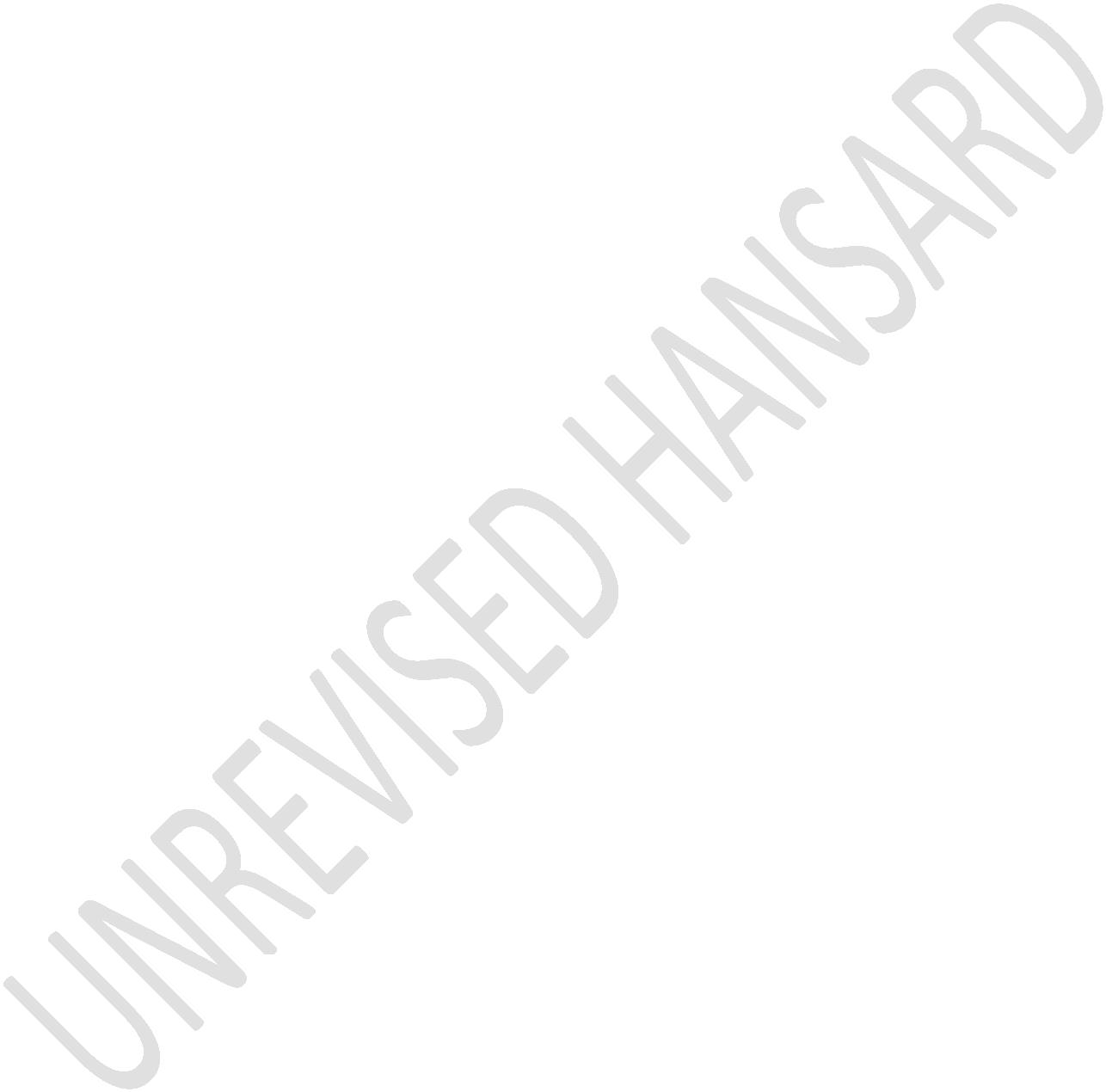 UNREVISED HANSARDMINI PLENARY - NATIONAL ASSEMBLYFRIDAY, 20 MAY 2022VOTE NO 9 – PLANNING, MONITORING AND EVALUATIONPage: 51I want to reiterate to our people that as the DPME, we areyour voice in government. As citizenry, we need to worktogether to ensure that corruption does not undermine theefforts made by the majority to rebuild our country, oureconomy, and to create much needed jobs.On that note, we are also working closely with NationalTreasury to monitor the payment of services within theprescribed 30 days.Entrepreneurs have been calling on government to ensure thatall its departments and entities comply with the 30-daypayment prescription to protect business activity and jobs.Our assessment thus far, shows that many departments areindeed complying with the 30-day rule, especially in theGauteng Province, but we call on all departments, to exceed,not just comply – this way our country gets an economic boostby literally putting money into the hands of our people.As I conclude hon members, this country belongs to the peopleof South Africa. We invite all stakeholders to form a compactwith us as government, partner with us in head and heart toreconstruct and recover our economy, improve the livelihoods,UNREVISED HANSARDMINI PLENARY - NATIONAL ASSEMBLYFRIDAY, 20 MAY 2022VOTE NO 9 – PLANNING, MONITORING AND EVALUATIONPage: 52and truly live beyond this pandemic to create a prosperousnation. I thank you.Ms M T KIBI: Hon Chairperson and hon Minister and DeputyMinisters, hon Chief Whip and hon Deputy Chief Whip, honmembers, the ANC remains committed to the vision of a capableethical and developmental state that was outlined in theNational Development Plan, NDP. This was described as a statewith the capacity to foster and guide socioeconomicdevelopment and in effectively use state resources to meet theneeds and demands of the people.There must be sufficient capacity in the public service todeliver health care, housing, education and other governmentservices to the people. The developmental state is thecritical core in the transformation of the political economyfrom colonial apartheid spatiality to a vibrant mixed economy,informed by the fundamental insight that the inclusivereconstruction and development of the economy in which thestate place both a regulatory role and one of influencing thedirection of investment in the productive sectors of theeconomy. Facilitate public private partnerships for strategicobjectives. Ensure that public good and interest are protectedUNREVISED HANSARDMINI PLENARY - NATIONAL ASSEMBLYFRIDAY, 20 MAY 2022VOTE NO 9 – PLANNING, MONITORING AND EVALUATIONPage: 53from excessive market forces who are less interested in theseareas.It is within this broader context that we should make anappropriation of the planning, monitoring and evaluation,place in state discourse. The planning, monitoring andevaluation approach draws from results-based management whichis orientated towards achieving clearly defined anddemonstrated results.This increases transparency and accountability. Allowsinterventions to complement each other and avoid overlap andwaste, as the state is expected to direct investment towardsproductive sectors. This approach enables the state to greatlyenhance the effectiveness of investment projects and plans.This approach provides the state with successful set of goalswhich provide the barometer to measure the overall trust ofthe state towards achieving and fulfilling its developmentalmandate that is addressing the triple challenges of poverty,unemployment and inequality.The United Nations Development Assistance Framework which drawupon the comparative strengths and by practices of the variousUNREVISED HANSARDMINI PLENARY - NATIONAL ASSEMBLYFRIDAY, 20 MAY 2022VOTE NO 9 – PLANNING, MONITORING AND EVALUATIONPage: 54elements of the UN system, monitoring and evaluation providedcoherent support to help strengthen the national data systemsto track the implementation of the sustainable development ofthe strengthened developmental goals that are prominentfeatures in the NDP.Monitoring alignment of national polices and frameworks withinternational norms and commitments, monitor the situation ofvulnerable groups such as women and the youth and enablemeaningful engagement to citizens in the development processthat benefits everyone. The UN Development AssistanceFramework ensures that changes to the context in learning fromimplementation enable quick adjustments to programmingapproaches whenever necessary.Hon Chairperson and hon members, in 2020, the NationalPlanning Commission, undertook a review of the NDP. This wasseven years after it was adopted, with an intention to examinethe progress made with regards with to meeting the strategicobjectives identifying the challenges and bottlenecks.Recommend recourse and correction in order to get back to thetrajectory that was envisaged by the NDP.UNREVISED HANSARDMINI PLENARY - NATIONAL ASSEMBLYFRIDAY, 20 MAY 2022VOTE NO 9 – PLANNING, MONITORING AND EVALUATIONPage: 55One of the overarching challenges identified by the review isthe systematic erosion of the state capacity through theweakening of institutions and agencies. Lack of humanresources capacity and the lack of confidence from the privatesector.The review also amplified the point that the developmentalstate must prioritize the vulnerable in our society.Especially those living with high-levels of poverty and bemore deliberate about closing the gap between the rich and thepoor.We must build on existing social wage and social protectionpolicies and measures. One of these most immediate challengesidentified in the review is the need for energy security inour economy. The growth prospects on our economy orsignificantly dampened by energy insecurity which increasesthe cost of doing business especially for small and mediumenterprises which must be the engines of job creation.The review called for a broader consensus on the economy ofwhich an integral part must or lack off necessitate alsoinclude building and deepening consensus around a commonUNREVISED HANSARDMINI PLENARY - NATIONAL ASSEMBLYFRIDAY, 20 MAY 2022VOTE NO 9 – PLANNING, MONITORING AND EVALUATIONPage: 56vision for a just transition to a low carbon climate resilienteconomy and society.The NDP made a submission that developing proposals forpathways to achieve this transition in crucial whilstrecognising that transitions are already underway. Planning,monitoring and evaluation is going to be a very big part ofthe success of these interventions.The COVID-19 pandemic continues to place a strain not only oureconomy, but also the entire global economy. According to theWorld Bank a global economic prospects, global recovery is setto decelerate, amid continued COVID-19 flare ups. Diminishedpolicy support and lingering supplying bottlenecks havingdrawn from the COVID-19 experience and what was raised by theAuditor-General and various institutions regarding the lack ofmonitoring and evaluation which was evident in manydepartments, and even in local government.The state must put in place plans that take into cognisancethe emerging realities that will be thrusted upon us by COVID-19 and other developments in the global arena. Following thedevastation of the COVID-19 pandemic on our economy, theUNREVISED HANSARDMINI PLENARY - NATIONAL ASSEMBLYFRIDAY, 20 MAY 2022VOTE NO 9 – PLANNING, MONITORING AND EVALUATIONPage: 57President announced the Economic Reconstruction and RecoveryPlan which was in three phases. Engaged and reserves whichincluded a comprehensive health response to save lives andcurb the spread of the pandemic recovery and reform which isabout restoring the economy. Controlling the health risks andlastly, reconstruct and transformations that entail building asustainable resilient and an inclusive economy. The Departmentof Planning, Monitoring and Evaluation has a critical role inall these stages to ensure that we achieve the desiredresults.One of the most critical aspects that is amplified in thisbudget is the role of Brand SA in mobilizing stakeholders insociety behind the NDP and the Economic and ReconstructionRecovery Plan. However, also equally important is the makingof South Africa to be an investment destination in thepostCOVID-19 economy. This requires us to ensure that Brand SAis able to have a wider reach both domestically andinternationally. This is why it is important to attend to thechallenges which have been cited in the report and restore anenvironment of certainty and sustainability in theorganisation.UNREVISED HANSARDMINI PLENARY - NATIONAL ASSEMBLYFRIDAY, 20 MAY 2022VOTE NO 9 – PLANNING, MONITORING AND EVALUATIONPage: 58I thank you, hon Chairperson and the ANC supports this BudgetVote.Mr J J MCGLUWA: Chairperson, over the last decade, it hasbecome difficult listening to government departmentspresenting their strategic plans, their Annual PerformancePlans, and budget allocations. A case in point is this BudgetVote. On 11 February 1990, South Africa witnessed the releaseof the late President Nelson Mandela. In 1994, when the ANCcame into power, it was a foundation to build on. We boastedwith some of the finest infrastructure on the Africancontinent. We had good roads, functional railways, excellentschools and maintained law and order.Considering that many communities could not access many ofthese, it was a foundation that the ANC could build on. TheDepartment of Planning, Monitoring and Evaluation should playa vital role in terms of planning, annual performance,strategic monitoring and evaluation, and to assess the impactof policy priorities in relation to actual service deliveryprograms, including various frontline monitoring programmes.UNREVISED HANSARDMINI PLENARY - NATIONAL ASSEMBLYFRIDAY, 20 MAY 2022VOTE NO 9 – PLANNING, MONITORING AND EVALUATIONPage: 59The Department of Planning, Monitoring and Evaluation’soverall budget allocation for the years 2022-23 increased by17.84% and will receive R470,9 million. The budget increase isdue to the appointment of a second Deputy Minister byPresident. Well, the President may have exercised hisexecutive authority, but to many South Africans, the emptypromises of this ANC means nothing. Sadly, we do not have agovernment anymore. A fish rots from its head.The role of Department of Planning, Monitoring and Evaluation,clearly this department has become bankrupt and incoherent.The ANC may sing like an angel, walk like an angel and talklike an angel, Chairperson, behind the empty promises, is abuffalo in disguise. We don’t have to look any further thanCuba. Program 4 relates to Public Sector Monitoring andCapacity Development. It aims to monitor and improve thecapacity of state institutions with references, to ministerialperformance, performance of head of departments and adevelopment system, including the monitoring of COVID-19 wherecrime has paid off so well for ANC comrades.UNREVISED HANSARDMINI PLENARY - NATIONAL ASSEMBLYFRIDAY, 20 MAY 2022VOTE NO 9 – PLANNING, MONITORING AND EVALUATIONPage: 60The COVID-19 corruption scandal has hit the R5 billion mark.As I am speaking, some still cashing in. With Ramaphosa’sspokesperson, Khusela Diko, has swindled the public purse withPersonal Protective Equipment, PPEs contracts under his nose.She was found guilty, failing to disclose her interests andserved with a written warning. There are numerous allegationsof those having a hand in killing Babita Deokaran, a keywitness into more than R300 million spent on PPEs by theGauteng Department of Health. The Department of Planning,Monitoring and Evaluation’s role in monitoring national andprovincial government departments, on COVID-19 programs, hasfailed dismally.Chairperson, we need a vaccine – a vaccine to cure corruption.The Department of Planning, Monitoring and Evaluationannounced with fanfare about its monitoring framework toensure that all recommendations of the Zondo Commission reportbe directed to government departments and to ensure that it beimplemented to close down existing gaps that facilitatecorruption and abuse of power either in policy orimplementation.UNREVISED HANSARDMINI PLENARY - NATIONAL ASSEMBLYFRIDAY, 20 MAY 2022VOTE NO 9 – PLANNING, MONITORING AND EVALUATIONPage: 61With the ongoing factionalism, it is hard to believe this. TheGuptagate, the travel gate, the Bosasa gravy train, the statusof state-owned enterprises, let alone the absence withoutleave tendencies of the Deputy President, a range of scandals.And, as far as the eye can see, from Cape Town to Joburg, weare witnessing the great big flag of Mr Mthethwa. No morals orvalues. Yet, comrades are still singing: “Thuma Mina”.The committee raised concerns about poor workmanship ingovernment construction projects during floods in KwaZulu-Natal where newly built bridges collapsed. Priority 1 and 6 ofthe Department of Planning, Monitoring and Evaluation’s MediumTerm Strategic Framework, MTSF seeks to address a capable,ethical and developmental state, ensure social cohesion andensure safety of communities respectively. The looting inKwaZulu-Natal, glitches in Home Affairs, xenophobic violence,Digital Vibes, the North West departments under section 100intervention, even those trashing the system. The list doesnot end here. Department of Planning, Monitoring andEvaluation might tell us more.Then there is Brand SA. It has no footprint amongst SouthAfricans. Cabinet resolutions to rationalise similar entitiesUNREVISED HANSARDMINI PLENARY - NATIONAL ASSEMBLYFRIDAY, 20 MAY 2022VOTE NO 9 – PLANNING, MONITORING AND EVALUATIONPage: 62should be applauded. Minister - through you Chairperson - itis no surprise that a Board of Trustees are opposing themerger between the Brand SA and Tourism. The mandate missionand vision of Brand SA bears no major difference to that ofTourism.Instead, the tale is now wagging the dog. With the section ofParliament burned down, voters do not believe in the ANCanymore. President Ramaphosa and Mr Zuma have a lot in commonwhen it comes to the Presidency, the love for Cuba, the lackof an oversight committee in the Presidency, and they hate tobe held accountable. Minister Gungubele, your predecessor, MrTrevor Manuel, has criticised the ANC and resigned. FormerPresident Motlanthe predicted the end of the ANC. Minister,your ... [Inaudible.] ... government is about to implode.Merry Christmas, Mr Gungubele.Ms V P MALOMANE: Hon Chair, can I switch off my video off dueto the issue of network?The ACTING CHAIRPERSON (Ms T M Joemat-Pettersson): Allowed!UNREVISED HANSARDMINI PLENARY - NATIONAL ASSEMBLYFRIDAY, 20 MAY 2022VOTE NO 9 – PLANNING, MONITORING AND EVALUATIONPage: 63Ms V P MALOMANE: Thank you. Hon Chairperson, hon Minister andDeputy Minister, hon Chief Whip and Deputy Chief Whip and honmembers. Planning monitoring and evaluation is significant inensuring that government execute ANC policies effectively. Itis significant to ensure that there is a proper planning,policy coherence and policy impact assessment. But mostimportantly, it must also ensure that budgets addressalignments to policy and addresses the socioeconomicchallenges that the country experiences.Without effective planning, monitoring and evaluation, it willbe impossible to judge if government is going in the rightdirection, whether progress and success can be claimed, andhow future efforts might be improved. The centre of governmentlies at the planning stage and its effective monitoring andevaluation. Thus, this process that the House is undertakingis important to ensure that the Budget Votes being debated arein alignment with government’s policy and most significantly,aim to address the triple challenge of poverty, inequality andunemployment.The National Development Plan was adopted and implemented in2012 as a country’s blueprint plan to try interventions aimedUNREVISED HANSARDMINI PLENARY - NATIONAL ASSEMBLYFRIDAY, 20 MAY 2022VOTE NO 9 – PLANNING, MONITORING AND EVALUATIONPage: 64at eliminating poverty, unemployment and reduce inequality.Government has translated the National Development Plan, NDPinto the Medium-Term Strategic Framework or delivery outcomes.Various government departments have been implementing the planand our communities can attest to have realized the servicedelivery. All state institutions consider the NDP as a guidingdocument towards the realization of the vision 2030.If we as government to reach our goals as ... [Inaudible]...in the NDP, we have to ensure for robust evaluation andmonitoring of policy implementation throughout the publicservice. We must guarantee continuous evaluation of criticalgovernment programmes and ensure they have the expected impactof outcome. The Department of Planning, Monitoring andEvaluation should offer and empower legislatures with a betteropportunity, to identify areas where policies and programmesare having an impact and where they are not, and thereforelearning from implementation.The information that monitoring and evaluation programmes andsystem generate is critical, for raising awareness andpromoting a debate about the efficiency of public programs andpolicies. It can empower citizens to hold their governmentUNREVISED HANSARDMINI PLENARY - NATIONAL ASSEMBLYFRIDAY, 20 MAY 2022VOTE NO 9 – PLANNING, MONITORING AND EVALUATIONPage: 65accountable, as long as they are also mechanisms in place forgovernment to use this feedback to make changes in budgeting,planning, efficiency of progress. Platforms such as thePresidential Hotline are avenues where citizens can voice outtheir service delivery grievances. This tool assistsgovernment to assess challenges to service delivery in variousareas. We therefore do hope that, the department will resolveall grievances placed in such platform.Focusing on the budget and understanding that the budget is atool used to ensure for, policy implementation, as the ANC wetherefore welcome the increment in the budget allocation tothe department. The department of Planning, Monitoring andEvaluation’s overall budget allocation in the 2022-23financial year is R470,9 million, which is an increase ascompared to R459,2 million in the 2021-22 financial year. Thisrepresents an increase of 17,84% in nominal terms. Thisincrement will assist the department to address the country’sdevelopment priorities through the co-ordination andinstitutionalization of an integrated government planningsystem. We are pleased to note that the budget will increaseduring the medium term.UNREVISED HANSARDMINI PLENARY - NATIONAL ASSEMBLYFRIDAY, 20 MAY 2022VOTE NO 9 – PLANNING, MONITORING AND EVALUATIONPage: 66The National Planning Commission was tasked with reviewingsome aspect of the NDP, to address certain implementationchallenges. Over the medium term, this review is expected toassess the capacity and capability of the state in measuringthe implementation of the NDP. Related activities are set tobe carried out in the Management of National Planning Co-ordination Programme. We hope that the department will persistto develop and implement planning framework, and facilitatethe alignment of the planning and budgeting function acrossgovernment and in the department.This is extremely important hon members, to ensure that therevenue is allocated to where it is required most, and thatthe intended impact is made. Through the National PlanningCommission, we have to ensure that the departmental strategicplans and annual and performance plans are aligned to theMedium-Term Expenditure Framework, MTEF. We therefore welcomethe increment in this programme as well. The departmentdeveloped a monitoring and evaluation tool for the measurementof the piloted District Development Model, and to determinethe efficiency of the model with the aim of improvingcoherence, and co-ordination across the spheres of government.UNREVISED HANSARDMINI PLENARY - NATIONAL ASSEMBLYFRIDAY, 20 MAY 2022VOTE NO 9 – PLANNING, MONITORING AND EVALUATIONPage: 67We commend this as the ANC, as we greatly understand thesignificance of coherence in government. Coherence is veryimportant when it comes to the public service. Coherentgovernment policies enhance positive impact of business forsustainable development. For instance, a better co-ordinationbetween government departments such as education, labour andsocial services can contribute to higher productivity, thatcreates a winning situation for both societies, the privatesector in the public sector. Thus, programme three of SectorMonitoring Services is therefore important to ensuregovernment policy coherence.We welcome the ... [Inaudible] ... in all the government’sprogrammes relating to the vote. Public servants are thedrivers of implementation in the government. It is thereforebecome significant to evaluate their performance, to assesswhether they are performing diligently delivering the serviceto the nation. We therefore appreciate that the budget will beused to compile submission on an evaluation of performanceagreements for Ministers, director-generals and heads ofdepartments. This is critical hon members as it strengthensaccountability in the public service.UNREVISED HANSARDMINI PLENARY - NATIONAL ASSEMBLYFRIDAY, 20 MAY 2022VOTE NO 9 – PLANNING, MONITORING AND EVALUATIONPage: 68Hon members, 2030 is drawing nearer. We are to be hard at workif we are to deliver the promises of the NDP to our citizens.Most importantly, South Africans need to see the impact ofimplemented policies in their lives. We commend the impactassessment conducted by the department ... [Inaudible] ...tosee the impact that we are making in the lives of SouthAfricans.Hon Chair, we are engulfed with high levels of unemployment inthe country. As the President had alluded to in his state ofthe nation address, we have to co-ordinate the conditions ofemployment in our country, as the biggest job creation sectorin the in the private sector. It is therefore significant todraw our attention to Brand SA, as they have been bestowedwith the responsibility of marketing to the country’s brand toattract investment into the country. We have to acknowledgethe Brand SA contributes to the nation.However indirectly, through job creation and poverty.reduction and to attract inward investment, trade and tourism,we appreciate that the budget allocation for Brand SA willincrease during the medium term. Hon members, we take thissignificantly as investment into the country contributesUNREVISED HANSARDMINI PLENARY - NATIONAL ASSEMBLYFRIDAY, 20 MAY 2022VOTE NO 9 – PLANNING, MONITORING AND EVALUATIONPage: 69towards job creation which then relates to povertyalleviation. The ANC supports the Budget Vote 9 as it is awarethat if we are not - as the EFF is not supporting the budget -I don’t know what their plans are to say what the departmentis supposed to work with. When they come to the - what arethey going to do if they don’t support this budget?What I also want to speak ... Hon Chair, what I want to alsospeak about is that, it is shameful that the DA when it comesand gets an opportunity, it speaks about cadre deployment. Ido not know what their challenge is because, we are tellingthem each and every time that cadre deployment – they did soeven in their time. I do not know what is wrong when the ANCis doing that. We’ve got our own policies, our own guide,where we deal with cadre deploymentI just to speak to the issue of hon Motsepe of the EFF that,if you are speaking about any of the performance that isimproved, we know that in the portfolio committee thedepartment usually comes and speak to us with the reports andthen we adopt the reports and agree with the reports. But I dounderstand that, because you are afraid to speak the truth.Now today, you are saying you don’t support the budget, butUNREVISED HANSARDMINI PLENARY - NATIONAL ASSEMBLYFRIDAY, 20 MAY 2022VOTE NO 9 – PLANNING, MONITORING AND EVALUATIONPage: 70why? You know within your heart that actually; this is whatyou’re supposed to accept.I think what I would like to say to the department, theMinister, the Deputy Minister, continue with doing your job.Continue with monitoring and evaluation of the department,making sure that the people of South Africa are servedregularly, are served correctly, so that service delivery isbeing given to the people of South Africa. We know that we’vegot this challenge that we are facing with is the triplechallenge We cannot face it alone as government. We also needthe public sector to come out, the private sector to come outand assist also in making sure that we will fight this triplechallenge. I thank you, hon Chair.The MINISTER IN THE PRESIDENCY: Hon Chair, may I take thisopportunity to appreciate the robust engagements, the frankengagements by Members of Parliament in analysing ourpresentation and doing their ... [Inaudible.] ... I am veryclear that what I have actually witnessed is a ...[Inaudible.] ... without which this country will never getbetter. It’s only when we listen to that with objectivity thatwe are going to be able to make a difference. I thereforeUNREVISED HANSARDMINI PLENARY - NATIONAL ASSEMBLYFRIDAY, 20 MAY 2022VOTE NO 9 – PLANNING, MONITORING AND EVALUATIONPage: 71appreciate that. I listened to members saying how exemplarythe Department of Planning, Monitoring and Evaluation issupposed to be and I think that we should take that withoutany hesitation. I have listened to embers saying that if wehave to do oversight of the entire state, it starts with us tobe better organised.I think we should take that because it is only when we acceptthat robust criticism that we will be able to get better. Myonly fear though is that ... I just want to say upfront thatquite a number of criticisms that have been articulated heretoday. We sat down as the Department of Planning, Monitoringand Evaluation and we have reflected on those. There is a lotof comparison on a number of issues, both in strengths andweaknesses that have actually been debated here. I am veryclear in my mind that, unless we sort those issues, we willnot be able to reposition the Department of Planning,Monitoring and Evaluation as we proposed and we will not beable to contribute to turn around the performance of thiscountry as we are supposed to.I think the Department of Planning, Monitoring and Evaluationhas adopted a vision called leader and the catalyst. In otherUNREVISED HANSARDMINI PLENARY - NATIONAL ASSEMBLYFRIDAY, 20 MAY 2022VOTE NO 9 – PLANNING, MONITORING AND EVALUATIONPage: 72words, accepting a responsibility to be the unlocker ofprocesses; to be a stimulator and solution enhancer of howbest government can perform. Form the two-day session we hadwith the institution, I think we are equal to that task. So,that stands there. Secondly, I appreciate the progress reportmade by the Deputy Minister Kekana on a number of areas whereshe works. By the way, you may not know that Deputy Ministersare working in specific areas and Deputy Minister Kekana isalso specifically in this area of monitoring and evaluation. Iwas actually ... [Inaudible.] ... the progress report of thework that has been done so far.Having said that, I just want to say that it has been said inthe speech that we are committing to institutionalising themonitoring and evaluation in South Africa, something we feelis still lagging. We believe that until monitoring andevaluation is institutionalised, it’s a natural language thatis spoken by everyone, both in terms of format of reportingand the language that is being used. When we talk about theoryof change that is spoken by everybody, we are committed to dothat. We will be processing the policy this year and itsarticulated in this speech.UNREVISED HANSARDMINI PLENARY - NATIONAL ASSEMBLYFRIDAY, 20 MAY 2022VOTE NO 9 – PLANNING, MONITORING AND EVALUATIONPage: 73One of the things we are committed to is that we want todemonstrate our capability this year just by checking the Sonaimplementation. There are many things that we are supposed tolook at, but we thought there is a lot purely in the Sona bythe President, because it deals with multibillion value ofinfrastructure that will be in construction this year, no lessthan R21 billion. The President’s Sona states that thepipeline projects which Infrastructure SA is attending totogether with the state-owned enterprises to offer aboutR96 billion. The President has spoken about ... [Inaudible.]... energy interventions. The President also spoke aboutinterventions in terms of removing the red tape.In other words, the key issue and Minister of Finance has cometo allocate no less than R8,7 billion to Police, no less thanR1 billion to the Justice department. The Minister of Financeplaced no less than R7 billion during the medium term tounlock the private sector resources to promote the concept ofplanned finance for infrastructure and economic recovery. ThePresident spoke about R133 billion of seven projects in theprivate sector which require bulk infrastructure for which theMinister of Finance has put no less R1,8 billion to unlock.UNREVISED HANSARDMINI PLENARY - NATIONAL ASSEMBLYFRIDAY, 20 MAY 2022VOTE NO 9 – PLANNING, MONITORING AND EVALUATIONPage: 74We want to say that the Department of Planning, Monitoring andEvaluation must be tested against these indicatives by thePresident. I want to say that I am convinced that Departmentof Planning, Monitoring and Evaluation is equal to that task.Having said that, I think that this death warrant and thedeath wish of the future of the ANC is not new, it was thereeven during apartheid - before 1994. I know that MargaretThatcher would have said that is an organisation that willburst; it’s a myth that will burst. Many years later it becamethe leader of this country. I know what Verwoerd said about it– that the black cause is a useless cause. We were goingthrough challenges that time. You know what, South Africa hasprevailed to get to where we are now.I have been listening to the hon McGluwa. He reminds me of theBible when the Israelites were in the wilderness - not seeingthe back and the front and they contemplated going back toEgypt. I just want to reassure him that because of liberationand betterment of human life, against all the difficultieswe’ve gone through – of corruption, looting poor performance,the people of this country as articulated by the President inFebruary arose to the challenge of being equal. That is whatour forebears fought and died for. The death wish, the deathUNREVISED HANSARDMINI PLENARY - NATIONAL ASSEMBLYFRIDAY, 20 MAY 2022VOTE NO 9 – PLANNING, MONITORING AND EVALUATIONPage: 75warrant and all this kind of things – I would just want toreassure the hon McGluwa that he must relax regarding that.The point I want to make is that, he will know now that inspite of all the noise they have been making, last year theyhave not been the choice of our people, in spite of thedifficulties that we are going through. The ANC remains theparty with the largest following in South Africa. They havenot been the choice for the people, including the EFF. So, weare happy to be led by the President who doesn’t turn a blindeye to people’s criticisms, concerns, desperation, who ensuredan unprecedented ... [Inaudible.] ... when the commission’sreport on corruption and state capture was completed and puton the website for everyone to see his punctuation, with allthe full stops and commas - Professor Sandy report in thewebsite, Mufamadi report and all. This is a transparentPresident who always ensures that regarding our resolves andour ambitions the solution lies in tabling before the people –by being transparent. That is why I am very much convinced,hon McGluwa that the death wish and the death warrant are notgoing to succeed.UNREVISED HANSARDMINI PLENARY - NATIONAL ASSEMBLYFRIDAY, 20 MAY 2022VOTE NO 9 – PLANNING, MONITORING AND EVALUATIONPage: 76Watch the space, because the Department of Planning,Monitoring and Evaluation is equal to that task. Having saidall that, I appreciate the ... [Inaudible.] ... by the honmembers, including the opposition and so on. I am the one whowill never run away from accepting where weaknesses areactually being pointed. Whether the death wish or the deathwarrant, we are actually going to embarrass it because thisorganisation is going to plan. This organisation did not planitself, it’s the plan of the people. It’s here because thepeople want it here. When they could not vote for us, theydidn’t vote for you.So, we are very much convinced that the Department ofPlanning, Monitoring and Evaluation is equal to that task andwe will come back and report here and we will be alive, honMcGluwa, and the members of the EFF are alive and theleadership provided by the members of my party, the chair onthe challenges of the political administrative interface thatwe need to look at. Hon member Malomane, about coherence andthe framework that you emphasised on how critical ... thoseare the things that we are now implementing to make sure thatwe institutionalise. I listened to the hon Kibi. Hon members,all of you, without exclusion, I respect your criticism and weUNREVISED HANSARDMINI PLENARY - NATIONAL ASSEMBLYFRIDAY, 20 MAY 2022VOTE NO 9 – PLANNING, MONITORING AND EVALUATIONPage: 77will take them with the Chair and soldier on and do everythingto turn the situation around, but we despise the death wish.Thank you, hon Chair.The mini-plenary session rose at 11:57.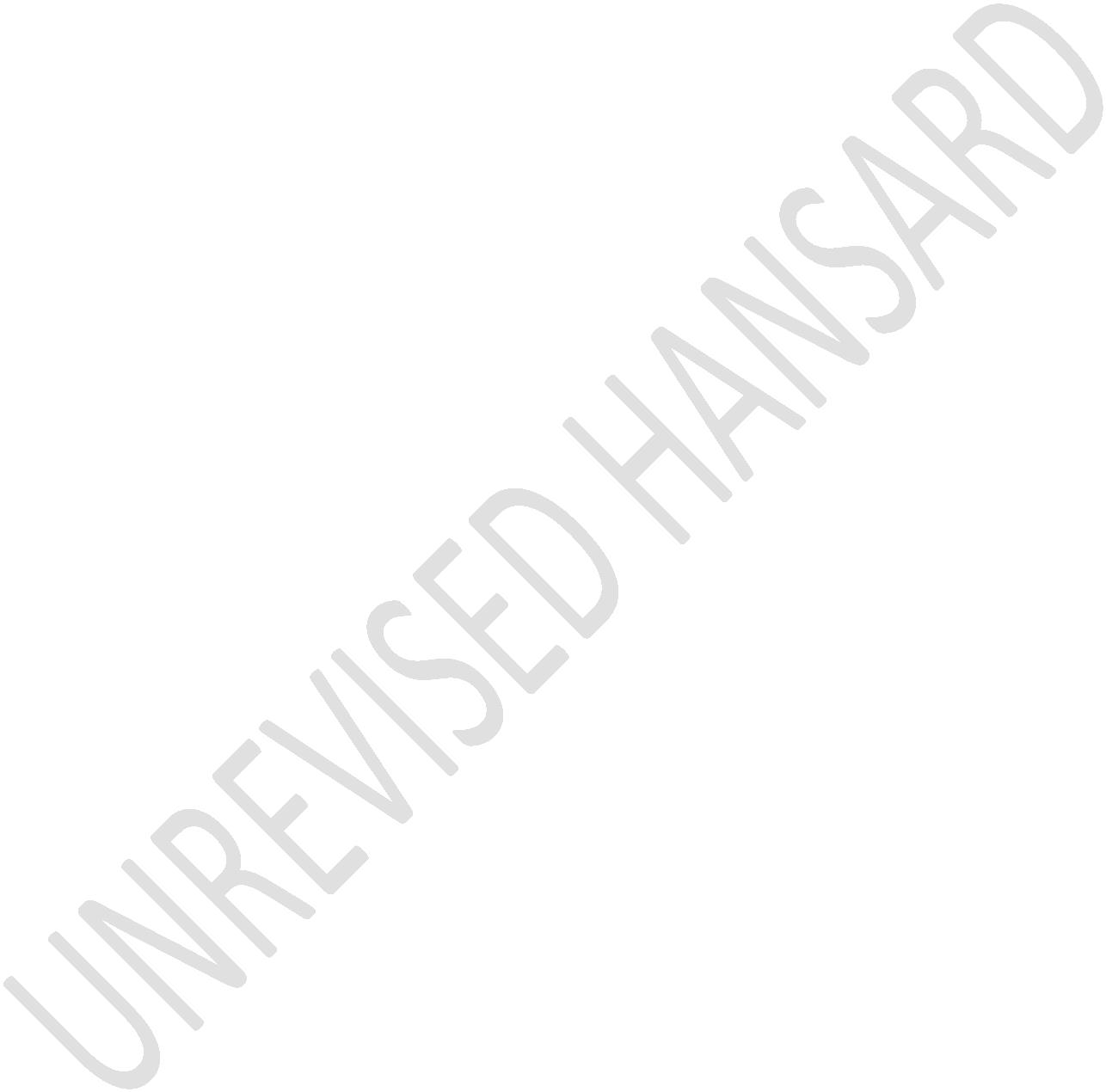 